https://www.mathworks.com/help/matlab/ref/meshgrid.htmlmeshgrid2-D and 3-D gridscollapse all in pageSyntax[X,Y] = meshgrid(x,y)example[X,Y] = meshgrid(x)example[X,Y,Z] = meshgrid(x,y,z)example[X,Y,Z] = meshgrid(x)exampleDescriptionexample[X,Y] = meshgrid(x,y) returns 2-D grid coordinates based on the coordinates contained in vectors x and y. X is a matrix where each row is a copy of x, and Y is a matrix where each column is a copy of y. The grid represented by the coordinates X and Y has length(y) rows and length(x) columns.example[X,Y] = meshgrid(x) is the same as [X,Y] = meshgrid(x,x), returning square grid coordinates with grid size length(x)-by-length(x).example[X,Y,Z] = meshgrid(x,y,z) returns 3-D grid coordinates defined by the vectors x, y, and z. The grid represented by X, Y, and Z has size length(y)-by-length(x)-by-length(z).example[X,Y,Z] = meshgrid(x) is the same as [X,Y,Z] = meshgrid(x,x,x), returning 3-D grid coordinates with grid size length(x)-by-length(x)-by-length(x).Examplescollapse all2-D GridOpen ScriptCreate 2-D grid coordinates with x-coordinates defined by the vector x and y-coordinates defined by the vector y.x = 1:3;y = 1:5;[X,Y] = meshgrid(x,y)X =     1     2     3     1     2     3     1     2     3     1     2     3     1     2     3Y =     1     1     1     2     2     2     3     3     3     4     4     4     5     5     5Evaluate the expression  over the 2-D grid.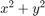 X.^2 + Y.^2ans =     2     5    10     5     8    13    10    13    18    17    20    25    26    29    34Plot SurfaceOpen ScriptCreate a 2-D grid with uniformily spaced x-coordinates and y-coordinates in the interval [-2,2].x = -2:0.25:2;y = x;[X,Y] = meshgrid(x);Evaluate and plot the function  over the 2-D grid.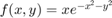 F = X.*exp(-X.^2-Y.^2);surf(X,Y,F)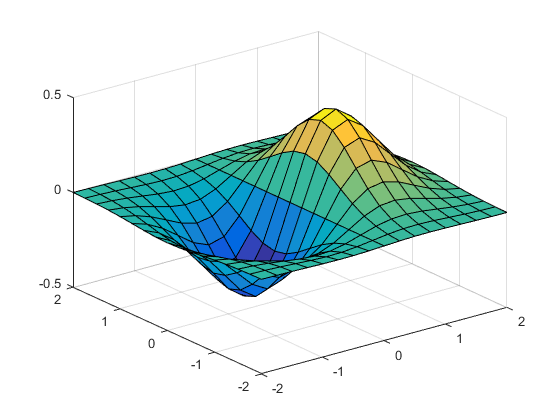 Starting in R2016b, it is not always necessary to create the grid before operating over it. For example, computing the expression  implicitly expands the vectors x and y. For more information on implicit expansion, see Array vs. Matrix Operations.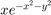 surf(x,y,x.*exp(-x.^2-(y').^2))3-D GridOpen ScriptCreate 3-D grid coordinates from x-, y-, and z-coordinates defined in the interval [0,6], and evaluate the expression .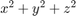 x = 0:2:6;y = 0:1:6;z = 0:3:6;[X,Y,Z] = meshgrid(x,y,z);F = X.^2 + Y.^2 + Z.^2;Determine the size of the grid. The three coordinate vectors have different lengths, forming a rectangular box of grid points.gridsize = size(F)gridsize =     7     4     3Use the single-input syntax to generate a uniformly spaced 3-D grid based on the coordinates defined in x. The new grid forms a cube of grid points.[X,Y,Z] = meshgrid(x);G = X.^2 + Y.^2 + Z.^2;gridsize = size(G)gridsize =     4     4     4http://www.astro.umd.edu/~cychen/MATLAB/SurfacePlots.htmlHow to plot Surface PlotsJTK 2010.5.3ContentsThe FunctionGenerating the X,Y GridGenerating the Z DataGenerating the Surface PlotImproving the Resolution of the Surface Plot(PRO TIP) Changing the Surface Plot Color(PRO TIP) Changing The "Edge" Properties(PRO TIP) Changing the Plot AxesThe FunctionFor our example function, we'll be plotting z = x^2 + y^2. This is essentially a two dimensional parabola.Generating the X,Y GridThe first thing to do is to generate an X,Y grid for our plot. Think of this grid as the equivalent of the latitude/longitude on Earth - and that we'll be later be plotting something (say topographic elevation) for each point on this grid.x = -4:1:4;             % The range of x values.y = -4:1:4;             % The range of y values.[X,Y] = meshgrid (x,y); % This generates the actual grid of x and y values.Generating the Z DataTo generate the actual Z data, all we need to do is create a function relating "X" and "Y" (the variables from the meshgrid --- not the ranges, 'x' and 'y').Z=Y.^2+X.^2;            % The function we're plotting.% Remember to use the correct vector notation for all operations (such as% using the '.^' operator to do piecewise powers).Generating the Surface PlotNext, all we need to do is to generate a surface plot!figure(1);              % Generating a new window to plot in.surf(X,Y,Z)             % The surface plotting function.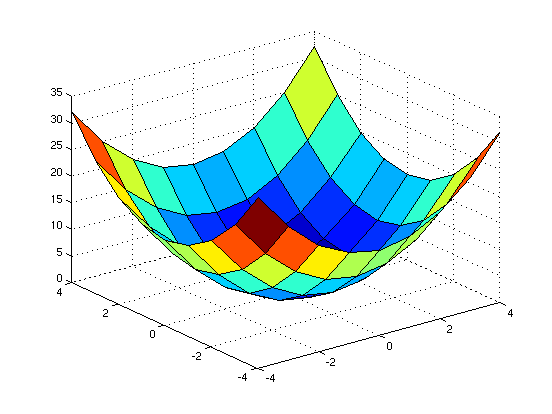 Improving the Resolution of the Surface PlotTo increase the resolution of the surface plot, all we need to do is increase the number of x and y values plotted:figure(2);                  % Generating a new window to plot in.x1 = -4:.1:4;               % The range of x values.y1 = -4:.1:4;               % The range of y values.[X1,Y1] = meshgrid (x1,y1); % This generates the actual grid of x and y values.Z1=Y1.^2+X1.^2;             % The function we're plotting.surf(X1,Y1,Z1)              % The surface plotting function.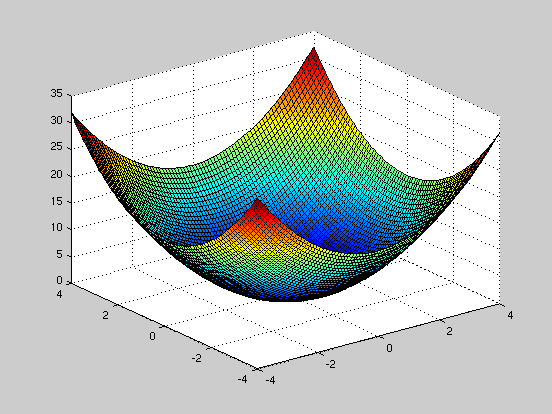 (PRO TIP) Changing the Surface Plot Color%There are a wide array of different colormaps that you can select from,%just by examining the help file on "colormaps."  Below are two examples.figure(3); surf(X1,Y1,Z1); colormap(bone)   % Black/white colormap.figure(4); surf(X1,Y1,Z1); colormap(hot)    % Red/Yellow colormap.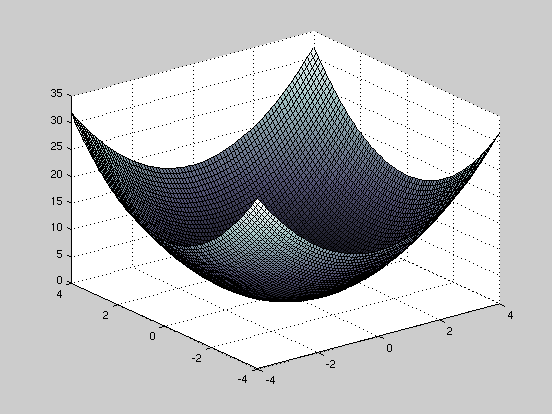 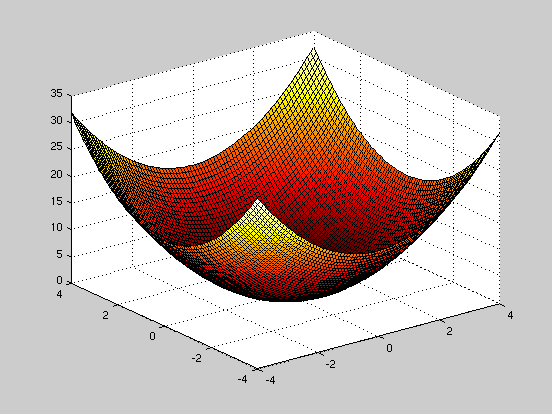 (PRO TIP) Changing The "Edge" PropertiesThe "Edges" is the black mesh grid that overlays the 3D surface plot. You can easily change the color (or remove this mesh) by adding a "EdgeColor" qualifier in the "Surf" command prompt.figure(5); surf(X1,Y1,Z1,'EdgeColor','none')shading interp              % This smooths out the colormap.% Likewise, you can select to have JUST the edges by using the "mesh"% plotting function rather than the "surf" function:figure(6); mesh(X1,Y1,Z1);  % Plotting a mesh plot.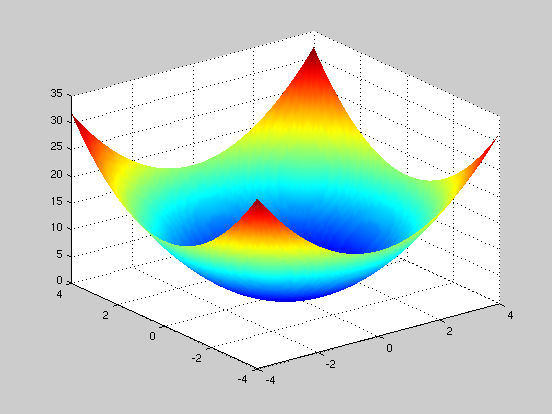 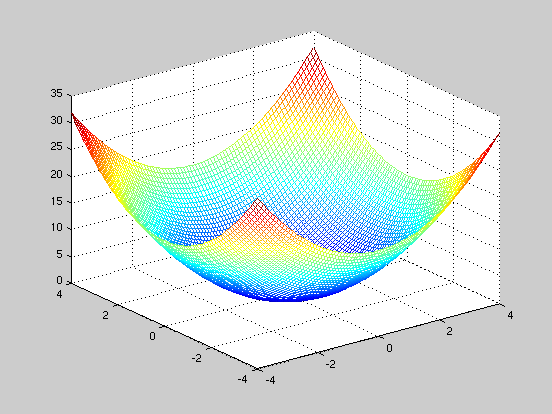 (PRO TIP) Changing the Plot AxesTo plot custom axes, use the "axis" function:figure(7);hold onaxis([-4 4 -2 2 -5 30])surf(X1,Y1,Z1)hold off% The axis function is extremely useful, and allows you to do a variety of% things. To make the scaling of each axis equal, we again use the axis% function:figure(8)hold onaxis([-4 4 -2 2 -5 30])axis equalsurf(X1,Y1,Z1,'EdgeColor','none')hold off% To rotate the figure, you can simply use the "rotate3d" function to make% the plots interactive.  Once activated, you can then click and drag to% rotate the plot.rotate3d on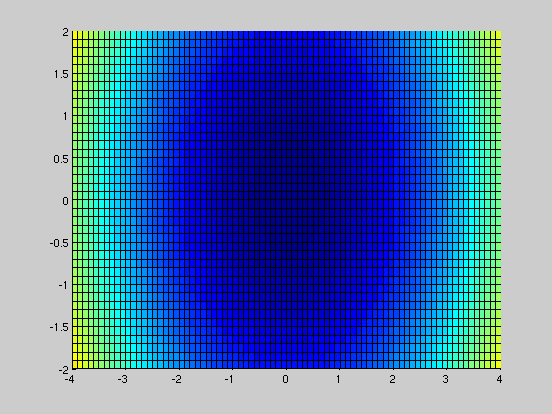 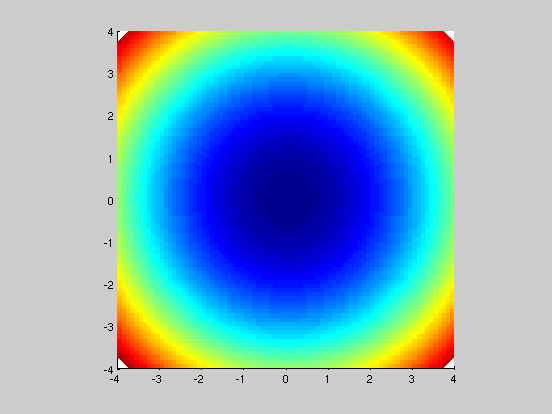 